
БРОВАРСЬКА РАЙОННА РАДА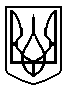 КИЇВСЬКОЇ ОБЛАСТІП Р О Т О К О Лзасідання 62 чергової сесії Броварської районної ради VІІ скликання від 24 вересня 2019 року                                                                                                            м. БровариУ роботі 62 чергової сесії Броварської районної ради VІІ скликання взяли участь:        - Юрченко Ольга Борисівна, заступник голови Броварської районної державної адміністрації;         - Римар Михайло Орестович, керівник Броварської місцевої прокуратури.Веде сесію:Гришко Сергій Миколайович, голова Броварської районної ради                     VІІ скликання.Затвердження порядку денного:Всього депутатів   - 36Було присутніх      - 25Із депутатів Броварської районної ради відсутні: Бригинець Борис ІвановичВоєвуцька Діляра МідхатівнаЗалозний Микола ВолодимировичКозлов Олександр КостянтиновичКорнійко Сергій ОлександровичПлющ Олексій АнатолійовичСубботін В’ячеслав МиколайовичФірсов Ігор МиколайовичЧабур Валерій ІвановичШибіко Роман МихайловичШитий Євгеній МихайловичЗапрошені - 63Присутні - 36Виступив:Гришко Сергій Миколайович, голова Броварської районної ради, повідомив, що у залі зареєструвалися 24 депутати та запропонував розпочати засідання 62 чергової сесії. Головуючий поставив дану пропозицію на голосування.Проведення процедури поіменного голосування.Голосували:«За» - 23 ; «проти» - 0 ; «утримались» - 0; «не голосували» - 1.Протокол поіменного голосування додається.Вирішили:Пропозицію прийнято більшістю голосів.Виступили:Головуючий оголосив 62 чергову сесію Броварської районної ради VІІ скликання відкритою.(Звучить Гімн України) Головуючий повідомив, що на сесії присутні:- начальники управлінь, відділів райдержадміністрації, керівники підприємств, організацій району. - сільські, селищні голови.Гришко Сергій Миколайович, голова Броварської районної ради, повідомив, що відповідно до розпорядження від 11 вересня 2019 року № 166 скликана 62 чергова сесія Броварської районної ради VІІ скликання і запропонував прийняти за основу порядок денний: 1. Про внесення змін до рішення сесії районної ради VII скликання від 18 грудня 2018 року № 686-51 позач.-VII «Про районний бюджет Броварського району на 2019 рік» та додатків до нього.2. Про звіт голови Броварської районної ради щодо його діяльності.3. Про результати діяльності Броварської місцевої прокуратури за І півріччя 2019 року.4. Про зміни у складі постійних комісій Броварської районної ради VІІ скликання.5. Про присвоєння звання «Почесний громадянин Броварського району».6. Про хід виконання районної Програми соціально-економічного, культурного, духовного розвитку Броварського району  на 2019 рік за І півріччя. 7. Про внесення змін та доповнень до Програми соціально-економічного, культурного та духовного розвитку Броварського району на 2019 рік.8. Про хід виконання Програми забезпечення Броварської районної організації ветеранів війни і праці, Збройних сил, правоохоронних органів на 2016-2020 роки.9. Про хід виконання Програми підтримки діяльності Броварської районної організації інвалідів війни, Збройних сил та учасників бойових дій на 2016-2020 роки.10. Про хід виконання Програми організації громадських та інших робіт тимчасового характеру  в Броварському районі на   2018 – 2022 роки.11. Про хід виконання Програми розвитку галузі культури Броварського району на 2017-2020 роки.12. Про хід виконання Програми зайнятості населення Броварського району на 2018 - 2020 роки.13. Програма відшкодування в Броварському районі витрат, пов’язаних з відпуском лікарських засобів окремим категоріям громадян при амбулаторному лікуванні на 2018 – 2020 роки.14. Про внесення змін до Програми розвитку галузі культури Броварського району на 2017-2020 роки.15. Про внесення змін до районної Програми оздоровлення та відпочинку дітей Броварського району на 2019 рік.16. Про затвердження кошторису Програми розвитку Броварської міськрайонної організації Товариства Червоного Хреста України на 2017-2021 роки в новій редакції.17. Про внесення змін до Додатку № 1 Програми фінансової підтримки Комунального некомерційного підприємства Броварської районної ради «Броварський районний центр первинної медико-санітарної допомоги» на 2019 рік.18. Звіт постійної комісії з питань освіти, культури, сім’ї, молоді та спорту, охорони здоров’я та соціального захисту.19. Про хід виконання районною державною адміністрацією повноважень делегованих районною радою з питань координації на відповідній території діяльності місцевих землевпорядних органів.20. Про  затвердження  проекту  землеустрою щодо   встановлення (зміни) меж адміністративно- територіальної одиниці села Богданівка Богданівської сільської ради Броварського району Київської області.21. Про хід виконання районною державною адміністрацією повноважень делегованих районною радою з питань вжиття необхідних заходів щодо ліквідації наслідків надзвичайних ситуацій відповідно до закону, інформування про них населення, залучення в установленому законом порядку до цих робіт підприємств, установ та організацій, а також населення.22. Звіт постійної комісії з питань екології та охорони навколишнього середовища.23. Про хід виконання районною державною адміністрацією повноважень делегованих районною радою з питань видачі замовникам відповідно до законодавства містобудівних умов і обмежень забудови земельних ділянок за межами населених пунктів.24. Звіт постійної комісії з питань комунальної власності.25. Звіт директора Комунального підприємства «Трудовий архів Броварського району» Броварської районної ради Київської області.26. Звіт директора Комунального підприємства «Архітектурно-планувальне бюро» Броварської районної ради Київської області.27. Звіт директора Комунального закладу Броварської районної ради «Інклюзивно-ресурсний центр».28. Про внесення змін до рішення Броварської районної ради Київської області від 03 липня 2018 року № 596-43 позач.-VII «Про затвердження Статуту Комунального некомерційного підприємства «Броварська багатопрофільна клінічна лікарня» Броварської районної ради Київської області та Броварської міської ради Київської області».29. Про звільнення тимчасово виконуючого обов’язки директора комунального закладу Броварської районної ради «Броварський районний будинок культури». 30. Про призначення тимчасово виконуючого обов’язки директора комунального закладу Броварської районної ради «Броварський районний будинок культури».31. Про оголошення конкурсу на посаду директора комунального закладу Броварської районної ради «Броварський районний будинок культури».32. Різне.В залі зареєструвались 25 депутатів.Проведення процедури поіменного голосування.Голосували:«За» - 25 ; «проти» - 0 ; «утримались» - 0; «не голосували» - 0.Протокол поіменного голосування додається.Вирішили:Порядок денний прийнято за основу.Головуючий поставив на голосування пропозицію постійної комісії з питань регламенту, депутатської етики, законності та правопорядку і Президії   районної  ради  про виключення з порядку денного питання «Про зміни у складі постійних комісій Броварської районної ради VІІ скликання».Проведення процедури поіменного голосування.Голосували:«За» - 25 ; «проти» - 0 ; «утримались» - 0; «не голосували» - 0.Протокол поіменного голосування додається.Вирішили:Пропозицію  прийнято одноголосно.Головуючий поставив на голосування пропозицію постійної комісії з питань комунальної власності і Президії районної ради про включення до порядку денного питання «Про звільнення директора та призначення виконуючого обов'язки директора комунального підприємства "Архітектурно-планувальне бюро" Броварської районної ради Київської області».Проведення процедури поіменного голосування.Голосували:«За» - 25 ; «проти» - 0 ; «утримались» - 0; «не голосували» - 0.Протокол поіменного голосування додається.Вирішили:Пропозицію  прийнято одноголосно.Головуючий поцікавився чи будуть інші пропозиції або зауваження до запропонованого порядку денного (не надійшли) та запропонував затвердити порядок денний в цілому: 1. Про внесення змін до рішення сесії районної ради VII скликання від 18 грудня 2018 року № 686-51 позач.-VII «Про районний бюджет Броварського району на 2019 рік» та додатків до нього.2. Про звіт голови Броварської районної ради щодо його діяльності.3. Про результати діяльності Броварської місцевої прокуратури за І півріччя 2019 року.4. Про присвоєння звання «Почесний громадянин Броварського району».5. Про хід виконання районної Програми соціально-економічного, культурного, духовного розвитку Броварського району  на 2019 рік за І півріччя.6. Про внесення змін та доповнень до Програми соціально-економічного, культурного та духовного розвитку Броварського району на 2019 рік.7. Про хід виконання Програми забезпечення Броварської районної організації ветеранів війни і праці, Збройних сил, правоохоронних органів на 2016-2020 роки.8. Про хід виконання Програми підтримки діяльності Броварської районної організації інвалідів війни, Збройних сил та учасників бойових дій на 2016-2020 роки.9. Про хід виконання Програми організації громадських та інших робіт тимчасового характеру  в Броварському районі на   2018 – 2022 роки.10. Про хід виконання Програми розвитку галузі культури Броварського району на 2017-2020 роки.11. Про хід виконання Програми зайнятості населення Броварського району на 2018 - 2020 роки.12. Програма відшкодування в Броварському районі витрат, пов’язаних з відпуском лікарських засобів окремим категоріям громадян при амбулаторному лікуванні на 2018 – 2020 роки.13. Про внесення змін до Програми розвитку галузі культури Броварського району на 2017-2020 роки.14. Про внесення змін до районної Програми оздоровлення та відпочинку дітей Броварського району на 2019 рік. 15. Про затвердження кошторису Програми розвитку Броварської міськрайонної організації Товариства Червоного Хреста України на 2017-2021 роки в новій редакції.16. Про внесення змін до Додатку № 1 Програми фінансової підтримки Комунального некомерційного підприємства Броварської районної ради «Броварський районний центр первинної медико-санітарної допомоги» на 2019 рік.17. Звіт постійної комісії з питань освіти, культури, сім’ї, молоді та спорту, охорони здоров’я та соціального захисту.18. Про хід виконання районною державною адміністрацією повноважень делегованих районною радою з питань координації на відповідній території діяльності місцевих землевпорядних органів.19. Про затвердження проекту землеустрою щодо встановлення (зміни) меж адміністративно-територіальної одиниці села Богданівка Богданівської сільської ради Броварського району Київської області.20. Про хід виконання районною державною адміністрацією повноважень делегованих районною радою з питань вжиття необхідних заходів щодо ліквідації наслідків надзвичайних ситуацій відповідно до закону, інформування про них населення, залучення в установленому законом порядку до цих робіт підприємств, установ та організацій, а також населення.21. Звіт постійної комісії з питань екології та охорони навколишнього середовища.22. Про хід виконання районною державною адміністрацією повноважень делегованих районною радою з питань видачі замовникам відповідно до законодавства містобудівних умов і обмежень забудови земельних ділянок за межами населених пунктів.23. Звіт постійної комісії з питань комунальної власності. 24. Звіт директора Комунального підприємства «Трудовий архів Броварського району» Броварської районної ради Київської області.25. Звіт директора Комунального підприємства «Архітектурно-планувальне бюро» Броварської районної ради Київської області.26. Звіт директора Комунального закладу Броварської районної ради «Інклюзивно-ресурсний центр».27. Про внесення змін до рішення Броварської районної ради Київської області від 03 липня 2018 року № 596-43 позач.-VII «Про затвердження Статуту Комунального некомерційного підприємства «Броварська багатопрофільна клінічна лікарня» Броварської районної ради Київської області та Броварської міської ради Київської області».28. Про звільнення тимчасово виконуючого обов’язки директора комунального закладу Броварської районної ради «Броварський районний будинок культури». 29. Про призначення тимчасово виконуючого обов’язки директора комунального закладу Броварської районної ради «Броварський районний будинок культури».30. Про оголошення конкурсу на посаду директора комунального закладу Броварської районної ради «Броварський районний будинок культури».31. Про звільнення директора та призначення виконуючого обов'язки директора комунального підприємства "Архітектурно-планувальне бюро" Броварської районної ради Київської області.32. Різне.Проведення процедури поіменного голосування.Голосували:«За» - 25 ; «проти» - 0 ; «утримались» - 0;«не голосували» - 0.Протокол поіменного голосування додається.Вирішили:Затвердити порядок денний.Головуючий запропонував затвердити регламент проведення засідання: для доповіді – до 5 хв.;для виступу – до 3 хв.;для репліки – до 1 хв. поцікавився чи будуть інші пропозиції (не надійшли) та поставив на голосування дану пропозицію.Проведення процедури поіменного голосування.Голосували:«За» - 25 ; «проти» - 0 ; «утримались» - 0;«не голосували» - 0.Протокол поіменного голосування додається.Вирішили:Затвердити регламент проведення засідання. Головуючий зазначив, що всі питання були розглянуті на засіданнях постійних комісій та Президії районної ради і запропонував провести засідання сесії конструктивно. 1.Слухали:Про внесення змін до рішення сесії районної ради VII скликання від 18 грудня 2018 року № 686-51 позач.-VII «Про районний бюджет Броварського району на 2019 рік» та додатків до нього. Головуючий поцікавився чи є запитання до доповідача Миргородської О.Ж. та запросив до співдоповіді Калашника В.І.Співдоповідав:Калашник Валерій Іванович, секретар постійної комісії з питань бюджету, фінансів, соціально-економічного розвитку, повідомив, що постійна комісія розглянула дане питання на своєму засіданні та рекомендує проект рішення підтримати.Головуючий поставив на голосування проект рішення.Проведення процедури поіменного голосування.Голосували:«За» - 25; «проти» - 0 ; «утримались» - 0; «не голосували» - 0.Протокол поіменного голосування додається.Вирішили:Прийняти рішення сесії районної ради                           № 826-62-VІІ (додається).2.Слухали:Про звіт голови Броварської районної ради щодо його діяльності.Головуючий поцікавився, чи будуть зауваження, доповнення до звіту та проекту рішення (не надійшли), і поставив на голосування проект рішення.Проведення процедури поіменного голосування.Голосували:«За» - 25 ; «проти» - 0 ; «утримались» - 0; «не голосували» - 0.Протокол поіменного голосування додається.Вирішили:Прийняти рішення сесії районної ради                           № 827-62-VІІ (додається).3.Слухали:Про результати діяльності Броварської місцевої прокуратури за І півріччя 2019 року.Головуючий запросив до доповіді Римара М. О., керівника Броварської місцевої прокуратури до  співдоповіді Куценка О.М.Доповідав:Римар Михайло Орестович, керівник Броварської місцевої прокуратури, поінформував про результати діяльності Броварської місцевої прокуратури.Співдоповідав:Куценко Олександр Миколайович, заступник голови постійної комісії з питань регламенту, депутатської етики, законності та правопорядку, повідомив, що постійна комісія розглянула дане питання на своєму засіданні та рекомендує проект рішення підтримати.Виступили:Щиголь В.В., Гришко С.М. взяли участь в обговоренні даного питання.Головуючий поцікавився, чи будуть зауваження, доповнення до проекту рішення (не надійшли), та поставив на голосування проект рішення.Проведення процедури поіменного голосування.Голосували:«За» - 24; «проти» - 1 ; «утримались» - 0; «не голосували» - 0.Протокол поіменного голосування додається.Вирішили:Прийняти рішення сесії районної ради                           № 828-62-VІІ (додається).4.Слухали:Про присвоєння звання «Почесний громадянин Броварського району»Головуючий запросив до доповіді Гоголіну А.В., до співдоповіді Куценка О.М.Доповідала:Гоголіна А.В., заступник голови районної ради, доповіла з даного питання.Співдоповідав:Куценко Олександр Миколайович, заступник голови постійної комісії з питань регламенту, депутатської етики,   законності   та  правопорядку,   повідомив,  щопостійна комісія розглянула дане питання на своєму засіданні та рекомендує проект рішення підтримати.Головуючий поцікавився, чи будуть зауваження, доповнення до проекту рішення (не надійшли), та поставив на голосування проект рішення.Проведення процедури поіменного голосування.Голосували:«За» - 24; «проти» - 0 ; «утримались» - 0; «не голосували» - 1.Протокол поіменного голосування додається.Вирішили:Прийняти рішення сесії районної ради                           № 829-62-VІІ (додається).5.Слухали:Про хід виконання районної Програми соціально-економічного, культурного, духовного розвитку Броварського району  на 2019 рік за І півріччя.Головуючий запросив до співдоповіді Матвієнко А.Г.Співдоповідала:Матвієнко Алла Георгіївна, заступник голови постійної комісії з питань бюджету, фінансів, соціально-економічного розвитку, повідомила, що постійна комісія розглянула дане питання на своєму засіданні та рекомендує проект рішення підтримати.Головуючий поцікавився, чи будуть зауваження, зауваження до проекту рішення (не надійшли), та поставив на голосування проект рішення.Проведення процедури поіменного голосування.Голосували:«За» - 25 ; «проти» - 0 ; «утримались» - 0; «не голосували» - 0.Протокол поіменного голосування додається.Вирішили:Прийняти рішення сесії районної ради                          № 830-62-VІІ (додається).6.Слухали:Про внесення змін та доповнень до Програми соціально-економічного, культурного та духовного розвитку Броварського району на 2019 рік.Головуючий запросив до співдоповіді Матвієнко А.Г.Співдоповідала:Матвієнко Алла Георгіївна, заступник голови постійної комісії з питань бюджету, фінансів, соціально-економічного   розвитку,   повідомила,   щопостійна комісія розглянула дане питання на своєму засіданні та рекомендує проект рішення підтримати.Головуючий поцікавився, чи будуть зауваження, зауваження до проекту рішення (не надійшли), та поставив на голосування проект рішення.Проведення процедури поіменного голосування.Голосували:«За» - 23 ; «проти» - 0 ; «утримались» - 2; «не голосували» - 0.Протокол поіменного голосування додається.Вирішили:Прийняти рішення сесії районної ради                           № 831-52-VІІ (додається).7.Слухали:Про хід виконання Програми забезпечення Броварської районної організації ветеранів війни і праці, Збройних сил, правоохоронних органів на 2016-2020 роки.Головуючий запросив до співдоповіді Шульгу В.Є.Співдоповідала:Шульга Валентина Євгеніївна, голова постійної   комісії з питань освіти, культури, сім’ї, молоді та спорту,   охорони   здоров’я   та   соціального   захисту, повідомила, що постійна комісія розглянула дане питання на своєму засіданні та рекомендує проект рішення підтримати.Головуючий поцікавився, чи будуть зауваження, зауваження до проекту рішення (не надійшли), та поставив на голосування проект рішення.Проведення процедури поіменного голосування.Голосували:«За» - 25 ; «проти» - 0 ; «утримались» - 0; «не голосували» - 0.Протокол поіменного голосування додається.Вирішили:Прийняти рішення сесії районної ради                           № 832-62-VІІ (додається).8.Слухали:Про хід виконання Програми підтримки діяльності Броварської районної організації інвалідів війни, Збройних сил та учасників бойових дій на 2016-2020 роки.Головуючий запросив до співдоповіді Шульгу В.Є.Співдоповідала:Шульга Валентина Євгеніївна, голова постійної   комісії з питань освіти, культури, сім’ї, молоді та спорту,   охорони   здоров’я   та   соціального   захисту, повідомила, що постійна комісія розглянула дане питання на своєму засіданні та рекомендує проект рішення підтримати.Головуючий поставив на голосування проект рішення.Проведення процедури поіменного голосування.Голосували:«За» - 25 ; «проти» - 0 ; «утримались» - 0; «не голосували» - 0.Протокол поіменного голосування додається.Вирішили:Прийняти рішення сесії районної ради                           № 833-62-VІІ (додається).9.Слухали:Про хід виконання Програми організації громадських та інших робіт тимчасового характеру  в Броварському районі на 2018 – 2022 роки.Головуючий запросив до співдоповіді Шульгу В.Є.Співдоповідала:Шульга Валентина Євгеніївна, голова постійної   комісії з питань освіти, культури, сім’ї, молоді та спорту,   охорони   здоров’я   та   соціального   захисту, повідомила, що постійна комісія розглянула дане питання на своєму засіданні та рекомендує проект рішення підтримати.Головуючий поставив на голосування проект рішення.Проведення процедури поіменного голосування.Голосували:«За» - 25 ; «проти» - 0 ; «утримались» - 0; «не голосували» - 0.Протокол поіменного голосування додається.Вирішили:Прийняти рішення сесії районної ради                           № 834-62-VІІ (додається).10.Слухали:Про хід виконання Програми розвитку галузі культури Броварського району на 2017-2020 роки.Головуючий запросив до співдоповіді Шульгу В.Є.Співдоповідала:Шульга Валентина Євгеніївна, голова постійної   комісії з питань освіти, культури, сім’ї, молоді та спорту,   охорони   здоров’я   та   соціального   захисту, повідомила, що постійна комісія розглянула дане питання на своєму засіданні та рекомендує проект рішення підтримати.Головуючий поставив на голосування проект рішення.Проведення процедури поіменного голосування.Голосували:«За» - 25 ; «проти» - 0 ; «утримались» - 0; «не голосували» - 0.Протокол поіменного голосування додається.Вирішили:Прийняти рішення сесії районної ради                           № 835-62-VІІ (додається).11.Слухали:Про хід виконання Програми зайнятості населення Броварського району на 2018 - 2020 роки.Головуючий запросив до співдоповіді Шульгу В.Є.Співдоповідала:Шульга Валентина Євгеніївна, голова постійної   комісії з питань освіти, культури, сім’ї, молоді та спорту,   охорони   здоров’я   та   соціального   захисту, повідомила, що постійна комісія розглянула дане питання на своєму засіданні та рекомендує проект рішення підтримати.Головуючий поставив на голосування проект рішення.Проведення процедури поіменного голосування.Голосували:«За» - 25; «проти» - 0 ; «утримались» - 0; «не голосували» - 0.Протокол поіменного голосування додається.Вирішили:Прийняти рішення сесії районної ради                           № 836-62-VІІ (додається).12.Слухали:Програма відшкодування в Броварському районі витрат, пов’язаних з відпуском лікарських засобів окремим категоріям громадян при амбулаторному лікуванні на 2018 – 2020 роки.Головуючий запросив до співдоповіді Шульгу В.Є.Співдоповідав:Шульга Валентина Євгеніївна, голова постійної   комісії з питань освіти, культури, сім’ї, молоді та спорту,   охорони   здоров’я   та   соціального   захисту, повідомила, що постійна комісія розглянула дане питання на своєму засіданні та рекомендує проект рішення підтримати.Проведення процедури поіменного голосування.Голосували:«За» - 25 ; «проти» - 0 ; «утримались» - 0; «не голосували» - 0.Протокол поіменного голосування додається.Вирішили:Прийняти рішення сесії районної ради                           № 837-62-VІІ (додається).13.Слухали:Про внесення змін до Програми розвитку галузі культури Броварського району на 2017-2020 роки.Головуючий запросив до співдоповіді Шульгу В.Є., Матвієнко А.Г.Співдоповідали:Шульга Валентина Євгеніївна, голова постійної   комісії з питань освіти, культури, сім’ї, молоді та спорту,   охорони   здоров’я   та   соціального   захисту, повідомила, що постійна комісія розглянула дане питання на своєму засіданні та рекомендує проект рішення підтримати.Матвієнко Алла Георгіївна, заступник голови постійної комісії з питань бюджету, фінансів, соціально-економічного розвитку, повідомила, що постійна комісія розглянула дане питання на своєму засіданні та рекомендує проект рішення підтримати.Головуючий поставив на голосування проект рішення.Проведення процедури поіменного голосування.Голосували:«За» - 25 ; «проти» - 0 ; «утримались» - 0; «не голосували» - 0.Протокол поіменного голосування додається.Вирішили:Прийняти рішення сесії районної ради                           № 838-62-VІІ (додається).14.Слухали:Про внесення змін до районної Програми оздоровлення та відпочинку дітей Броварського району на 2019 рік.Головуючий запросив до співдоповіді Шульгу В.Є., Матвієнко А.Г.Співдоповідали:Шульга Валентина Євгеніївна, голова постійної   комісії з питань освіти, культури, сім’ї, молоді та спорту,   охорони   здоров’я   та   соціального   захисту, повідомила, що постійна комісія розглянула дане питання на своєму засіданні та рекомендує проект рішення підтримати.Матвієнко Алла Георгіївна, заступник голови постійної    комісії    з    питань    бюджету,    фінансів, соціально-економічного   розвитку,   повідомила,   щопостійна комісія розглянула дане питання на своєму засіданні та рекомендує проект рішення підтримати.Головуючий поставив на голосування проект рішення.Проведення процедури поіменного голосування.Голосували:«За» - 25 ; «проти» - 0 ; «утримались» - 0; «не голосували» - 0.Протокол поіменного голосування додається.Вирішили:Прийняти рішення сесії районної ради                           № 839-62-VІІ (додається).15.Слухали:Про затвердження кошторису Програми розвитку Броварської міськрайонної організації Товариства Червоного Хреста України на 2017-2021 роки в новій редакції.Головуючий запросив до співдоповіді Шульгу В.Є., Матвієнко А.Г.Співдоповідали:Шульга Валентина Євгеніївна, голова постійної   комісії з питань освіти, культури, сім’ї, молоді та спорту,   охорони   здоров’я   та   соціального   захисту, повідомила, що постійна комісія розглянула дане питання на своєму засіданні та рекомендує проект рішення підтримати.Матвієнко Алла Георгіївна, заступник голови постійної комісії з питань бюджету, фінансів, соціально-економічного розвитку, повідомила, що постійна комісія розглянула дане питання на своєму засіданні та рекомендує проект рішення підтримати.Головуючий поставив на голосування проект рішення.Проведення процедури поіменного голосування.Голосували:«За» - 25 ; «проти» - 0 ; «утримались» - 0; «не голосували» - 0.Протокол поіменного голосування додається.Вирішили:Прийняти рішення сесії районної ради                           № 840-62-VІІ (додається).16.Слухали:Про внесення змін до Додатку № 1 Програми фінансової підтримки Комунального некомерційного підприємства Броварської районної ради «Броварський районний центр первинної медико-санітарної допомоги» на 2019 рік.Головуючий запросив до співдоповіді Шульгу В.Є., Матвієнко А.Г.Співдоповідали:Шульга Валентина Євгеніївна, голова постійної   комісії з питань освіти, культури, сім’ї, молоді та спорту,   охорони   здоров’я   та   соціального   захисту, повідомила, що постійна комісія розглянула дане питання на своєму засіданні та рекомендує проект рішення підтримати.Матвієнко Алла Георгіївна, заступник голови постійної комісії з питань бюджету, фінансів, соціально-економічного розвитку, повідомила, що постійна комісія розглянула дане питання на своєму засіданні та рекомендує проект рішення підтримати.Головуючий повідомив, що на засіданні Президії районної ради дане питання розглядалось, але не набрало більшості голосів для розгляду на сесії. Та на свій розсуд виніс питання на розгляд сесії.Виступити:Калашник В.І., Миргородська О.Ж. взяли участь в обговоренні питання.Головуючий поставив на голосування проект рішення.Проведення процедури поіменного голосування.Голосували:«За» - 22 ; «проти» - 0 ; «утримались» - 3; «не голосували» - 0.Протокол поіменного голосування додається.Вирішили:Прийняти рішення сесії районної ради                           № 841-62-VІІ (додається).17.Слухали:Звіт постійної комісії з питань освіти, культури, сім’ї, молоді та спорту, охорони здоров’я та соціального захисту.Головуючий подякував Шульзі В.Є. за роботу і поставив на голосування проект рішення.Шульга В.Є. повідомила про конфлікт інтересів.Проведення процедури поіменного голосування.Голосували:«За» - 25 ; «проти» - 0 ; «утримались» - 0; «не голосували» - 0.Протокол поіменного голосування додається.Вирішили:Прийняти рішення сесії районної ради                           № 842-62-VІІ (додається).18.Слухали:Про хід виконання районною державною адміністрацією повноважень делегованих районною радою з питань координації на відповідній території діяльності місцевих землевпорядних органів.Головуючий запросив до співдоповіді Радченка В.І.Співдоповідав:Радченко Віктор Іванович, секретар постійної комісії з питань земельних відносин, агропромислового розвитку, повідомив, що постійна комісія розглянула дане питання на своєму засіданні та рекомендує проект рішення підтримати.Головуючий поставив на голосування проект рішення.Проведення процедури поіменного голосування.Голосували:«За» - 24 ; «проти» - 0 ; «утримались» - 0; «не голосували» - 1.Протокол поіменного голосування додається.Вирішили:Прийняти рішення сесії районної ради                           № 843-62-VІІ (додається).19.Слухали:Про затвердження проекту землеустрою щодо встановлення (зміни) меж адміністративно-територіальної одиниці села Богданівка Богданівської сільської ради Броварського району Київської області.Головуючий запросив до співдоповіді Радченка В.І.Співдоповідав:Радченко Віктор Іванович, секретар постійної комісії з питань земельних відносин, агропромислового розвитку, повідомив, що постійна комісія розглянула дане питання на своєму засіданні та рекомендує проект рішення підтримати.Головуючий поставив на голосування проект рішення.Проведення процедури поіменного голосування.Голосували:«За» - 25 ; «проти» - 0 ; «утримались» -0; «не голосували» - 0.Протокол поіменного голосування додається.Вирішили:Прийняти рішення сесії районної ради                           № 844-62-VІІ (додається).20.Слухали:Про хід виконання районною державною адміністрацією повноважень делегованих районною радою з питань вжиття необхідних заходів щодо ліквідації наслідків надзвичайних ситуацій відповідно до закону, інформування про них населення, залучення в установленому законом порядку до цих робіт підприємств, установ та організацій, а також населення.Головуючий повідомив, що дане питання розглядалось на засіданні постійної комісії і Президії районної ради та рекомендовано винести на розгляд сесії і поставив на голосування проект рішення.Проведення процедури поіменного голосування.Голосували:«За» - 25; «проти» - 0 ; «утримались» - 0; «не голосували» - 0.Протокол поіменного голосування додається.Вирішили:Прийняти рішення сесії районної ради                           № 845-62-VІІ (додається).21.Слухали:Звіт постійної комісії з питань екології та охорони навколишнього середовища.Головуючий подякував голові комісії за роботу і поставив на голосування проект рішення.Головуючий поставив на голосування проект рішення.Проведення процедури поіменного голосування.Голосували:«За» - 25; «проти» - 0 ; «утримались» - 0; «не голосували» - 0.Протокол поіменного голосування додається.Вирішили:Прийняти рішення сесії районної ради                           № 846-62-VІІ (додається).22.Слухали:Про хід виконання районною державною адміністрацією повноважень делегованих районною радою з питань видачі замовникам відповідно до законодавства містобудівних умов і обмежень забудови земельних ділянок за межами населених пунктів.Головуючий запросив до співдоповіді Столяр І.В.Співдоповідала:Столяр Ірина Василівна, секретар постійної   комісії з питань архітектури, будівництва, промисловості, житлово-комунального господарства, транспорту та зв’язку, інформатизації, підтримки підприємництва, інвестицій та міжнародних зв’язків, повідомила, що постійна комісія розглянула дане питання на своєму засіданні та рекомендує проект рішення підтримати.Головуючий поставив на голосування проект рішення.Проведення процедури поіменного голосування.Голосували:«За» - 25 ; «проти» - 0 ; «утримались» - 0; «не голосували» - 0.Протокол поіменного голосування додається.Вирішили:Прийняти рішення сесії районної ради                           № 847-62-VІІ (додається).23.Слухали:Звіт постійної комісії з питань комунальної власності. Головуючий повідомив, що комісія працює плідно та подякував заступнику голови комісії.Виступив:Іваненко П.О. повідомив, що фракція підтримує звіт комісії, але просить замінити голову постійної комісії Плюща О.А.Головуючий поставив на голосування проект рішення.Проведення процедури поіменного голосування.Голосували:«За» - 25 ; «проти» - 0 ; «утримались» - 0; «не голосували» - 0.Протокол поіменного голосування додається.Вирішили:Прийняти рішення сесії районної ради                           № 848-62-VІІ (додається).24.Слухали:Звіт директора Комунального підприємства «Трудовий архів Броварського району» Броварської районної ради Київської області.Головуючий запросив до співдоповіді Юрченко О.Б.Співдоповідала:Юрченко Ольга Борисівна, заступник голови постійної комісії з питань комунальної власності, повідомила, що постійна комісія розглянула дане питання на своєму засіданні та рекомендує проект рішення підтримати.Головуючий поставив на голосування проект рішення.Проведення процедури поіменного голосування.Голосували:«За» - 25 ; «проти» - 0 ; «утримались» - 0; «не голосували» - 0.Протокол поіменного голосування додається.Вирішили:Прийняти рішення сесії районної ради                           № 849-62-VІІ (додається).25.Слухали:Звіт директора Комунального підприємства «Архітектурно-планувальне бюро» Броварської районної ради Київської області.Головуючий запросив до співдоповіді Юрченко О.Б.Співдоповідала:Юрченко Ольга Борисівна, заступник голови постійної комісії з питань комунальної власності, повідомила, що постійна комісія розглянула дане питання на своєму засіданні та рекомендує проект рішення підтримати.Головуючий поставив на голосування проект рішення.Проведення процедури поіменного голосування.Голосували:«За» -25; «проти» - 0 ; «утримались» - 0; «не голосували» - 0.Протокол поіменного голосування додається.Вирішили:Прийняти рішення сесії районної ради                           № 850-62-VІІ (додається).26.Слухали:Звіт директора Комунального закладу Броварської районної ради «Інклюзивно-ресурсний центр».Головуючий запросив до співдоповіді Шульгу В.Є., Юрченко О.Б.Співдоповідали:Шульга Валентина Євгеніївна, голова постійної   комісії з питань освіти, культури, сім’ї, молоді та спорту,   охорони   здоров’я   та   соціального   захисту, повідомила, що постійна комісія розглянула дане питання на своєму засіданні та рекомендує проект рішення підтримати.Юрченко Ольга Борисівна, заступник голови постійної комісії з питань комунальної власності, повідомила, що постійна комісія розглянула дане питання на своєму засіданні та рекомендує проект рішення підтримати.Головуючий поставив на голосування проект рішення.Проведення процедури поіменного голосування.Голосували:«За» -25; «проти» - 0 ; «утримались» - 0; «не голосували» - 0.Протокол поіменного голосування додається.Вирішили:Прийняти рішення сесії районної ради                           № 851-62-VІІ (додається).27.Слухали:Про внесення змін до рішення Броварської районної ради Київської області від 03 липня 2018 року № 596-43 позач.-VII «Про затвердження Статуту Комунального некомерційного підприємства «Броварська багатопрофільна клінічна лікарня» Броварської районної ради Київської області та Броварської міської ради Київської області».Головуючий запросив до співдоповіді Шульгу В.Є., Юрченко О.Б.Співдоповідали:Шульга Валентина Євгеніївна, голова постійної   комісії з питань освіти, культури, сім’ї, молоді та спорту,   охорони   здоров’я   та   соціального   захисту, повідомила, що постійна комісія розглянула дане питання на своєму засіданні та рекомендує проект рішення підтримати.Юрченко Ольга Борисівна, заступник голови постійної комісії з питань комунальної власності, повідомила, що постійна комісія розглянула дане питання на своєму засіданні та рекомендує проект рішення підтримати.Головуючий поставив на голосування проект рішення.Проведення процедури поіменного голосування.Голосували:«За» -25; «проти» - 0 ; «утримались» - 0; «не голосували» - 0.Протокол поіменного голосування додається.Вирішили:Прийняти рішення сесії районної ради                           № 852-62-VІІ (додається).28.Слухали:Про звільнення тимчасово виконуючого обов’язки директора комунального закладу Броварської районної ради «Броварський районний будинок культури». Головуючий запросив до співдоповіді Шульгу В.Є., Юрченко О.Б.Співдоповідали:Шульга Валентина Євгеніївна, голова постійної   комісії з питань освіти, культури, сім’ї, молоді та спорту,   охорони   здоров’я   та   соціального   захисту, повідомила, що постійна комісія розглянула дане питання на своєму засіданні та рекомендує проект рішення підтримати.Юрченко Ольга Борисівна, заступник голови постійної комісії з питань комунальної власності, повідомила, що постійна комісія розглянула дане питання на своєму засіданні та рекомендує проект рішення підтримати.Головуючий поставив на голосування проект рішення.Проведення процедури поіменного голосування.Голосували:«За» -25; «проти» - 0 ; «утримались» - 0; «не голосували» - 0.Протокол поіменного голосування додається.Вирішили:Прийняти рішення сесії районної ради                           № 853-62-VІІ (додається).29.Слухали:Про призначення тимчасово виконуючого обов’язки директора комунального закладу Броварської районної ради «Броварський районний будинок культури».Головуючий запросив до доповіді Гоголіну А.В., до співдоповіді Шульгу В.Є., Юрченко О.Б.Доповідала:Гоголіна Анна Василівна, заступник голови районної ради, доповіла з даного питання.Співдоповідали:Шульга Валентина Євгеніївна, голова постійної   комісії з питань освіти, культури, сім’ї, молоді та спорту,   охорони   здоров’я   та   соціального   захисту, повідомила, що постійна комісія розглянула дане питання на своєму засіданні та рекомендує проект рішення підтримати.Юрченко Ольга Борисівна, заступник голови постійної комісії з питань комунальної власності, повідомила, що постійна комісія розглянула дане питання на своєму засіданні та рекомендує проект рішення підтримати.Головуючий поставив на голосування проект рішення.Проведення процедури поіменного голосування.Голосували:«За» -25; «проти» - 0 ; «утримались» - 0; «не голосували» - 0.Протокол поіменного голосування додається.Вирішили:Прийняти рішення сесії районної ради                           № 854-62-VІІ (додається).30.Слухали:Про оголошення конкурсу на посаду директора комунального закладу Броварської районної ради «Броварський районний будинок культури».Головуючий запросив до доповіді Гоголіну А.В., до співдоповіді Шульгу В.Є., Юрченко О.Б.Доповідала:Гоголіна Анна Василівна, заступник голови районної ради, доповіла з даного питання.Співдоповідали:Шульга Валентина Євгеніївна, голова постійної   комісії з питань освіти, культури, сім’ї, молоді та спорту,   охорони   здоров’я   та   соціального   захисту, повідомила, що постійна комісія розглянула дане питання на своєму засіданні та рекомендує проект рішення підтримати.Юрченко Ольга Борисівна, заступник голови постійної комісії з питань комунальної власності, повідомила, що постійна комісія розглянула дане питання на своєму засіданні та рекомендує проект рішення підтримати.Головуючий поставив на голосування проект рішення.Проведення процедури поіменного голосування.Голосували:«За» -25; «проти» - 0 ; «утримались» - 0; «не голосували» - 0.Протокол поіменного голосування додається.Вирішили:Прийняти рішення сесії районної ради                           № 855-62-VІІ (додається).31.Слухали:Про звільнення директора та призначення виконуючого обов'язки директора комунального підприємства "Архітектурно-планувальне бюро" Броварської районної ради Київської області.Головуючий запросив до доповіді Гоголіну А.В., до співдоповіді Юрченко О.Б.Доповідала:Гоголіна Анна Василівна, заступник голови районної ради, доповіла з даного питання.Співдоповідала:Юрченко Ольга Борисівна, заступник голови постійної комісії з питань комунальної власності, повідомила, що постійна комісія розглянула дане питання на своєму засіданні та рекомендує проект рішення підтримати.Виступили:Щиголь В.В., Юрченко О.Б., Столяр О.А. взяли участь в обговоренні питання.Головуючий поставив на голосування проект рішення.Проведення процедури поіменного голосування.Голосували:«За» -24; «проти» - 0 ; «утримались» - 0; «не голосували» - 1.Протокол поіменного голосування додається.Вирішили:Прийняти рішення сесії районної ради                           № 856-62-VІІ (додається).32.Слухали:Різне.Вистапили:Гришко С. М., голова районної ради, ознайомив з пропозицією депутатів районної ради звернутися до депутата Плюща Олексія Анатолійовича скласти повноваження голови постійної комісії з питань комунальної власності. (Пропозиція додається).Щиголь В.В., депутат районної ради, прокоментував дану пропозицію.Гришко С. М., голова районної ради, доручив виконавчому апарату спільно із постійною комісією з питань регламенту, депутатської етики, законності та правопорядку підготувати листа Плющу О.А. щодо надання пояснень причин пропуску засідань комісій та сесій районної ради.Калашник В.І., депутат районної ради, повідомив, що при голосуванні по питанню «Про внесення змін до Додатку № 1 Програми фінансової підтримки Комунального некомерційного підприємства Броварської районної ради «Броварський районний центр первинної медико-санітарної допомоги» на 2019 рік» помилково натиснув на пульті «за» та заявив, що він по даному питанні «утримався». (Заява додається).Гришко С. М., голова районної ради, поінформував  про те, що недостатньо коштів на фінансування матеріальної допомоги по програмі «Турбота», але є депутати, які не використали кошти на матеріальні допомоги мешканцям району і їх неможливо використати без згоди депутатів. Попросив депутатів звернути увагу на необхідність використання даних коштів до кінця року.Головуючий запросив депутатів 27 вересня 2019 року на 11 год. у велику залу на святкування Дня району. Борсук О.М., депутат районної ради, зазначив про необхідність інформування населення та депутатів місцевих рад щодо стану проведення децентралізації на території Броварського району.Головуючий зазначив, що порядок денний 62 чергової сесії Броварської районної ради Київської області      VІІ скликання вичерпано та оголосив пленарне засідання закритим. (Звучить Гімн України).Голова радиС.М.ГришкоСекретаріат сесіїТ.О.КолісниченкоТ.А.Філіпова